POBJEDNIK:KAPITEN "A":  SEHICREZULTAT:KAPITEN "X":    KONJIĆ                                             Sudija: ZORAN MATKOVIC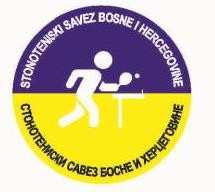 STONOTENISКI SAVEZ BOSNE I HERCEGOVINEСТОНОТЕНИСКИ САВЕЗ БОСНЕ И ХЕРЦЕГОВИНЕSTOLNOTENISKI SAVEZ BOSNE I HERCEGOVINE71000 Sarajevo, Ul. Alipašina 14/L, tel: + 387 33 556 980, mob: + 387 61 259 565E-mail: stsbih2019@gmail.com            Website: www.stsbih.com.baLIGA:LIGA:PREMIJER LIGA - MUŠKIPREMIJER LIGA - MUŠKIPREMIJER LIGA - MUŠKIPREMIJER LIGA - MUŠKIPREMIJER LIGA - MUŠKISezona2021/2022DATUM:22.05.2022.VRIJEME:12:00 PLAY OFF 1.DVORANA:Stolnoteniska dvorana na RudnikuStolnoteniska dvorana na Rudniku STK “MOSTAR” STK “MOSTAR” STK  “MLADOST” STK  “MLADOST”1.SET2.SET3.SET4.SET5.SETSET- REZ.MEČ- REZ.AVRANJIĆYKONJIĆ7/112/118/110/30:1BŠEHIĆXDIZDAREVIĆ9/1111/611/511/53/11:1CMATKOVIĆMATKOVIĆZZAHIROVIĆ11/111/811/63/02:1PARB/CPARY/ZY/Z11/1311/46/1110/121/32:2AVRANJIĆVRANJIĆX DIZDAREVIĆ7/117/115/110/32:3CMATKOVIĆY KONJIĆ KONJIĆ8/119/115/110/32:4Sudijska  zabilješkaSudijska  zabilješkaSudijska  zabilješkaOsvjetljenje (lux): 580/520Temperatura (°C): 23COVID-19 protokol: ZADOVOLJENE SU SVE EPIDEMIOLOSKE MJERE.Žuti kartoni (razlog): Crveni kartoni (razlog):COVID-19 protokol: ZADOVOLJENE SU SVE EPIDEMIOLOSKE MJERE.